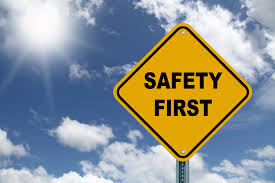 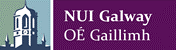 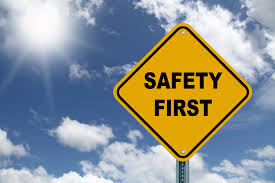 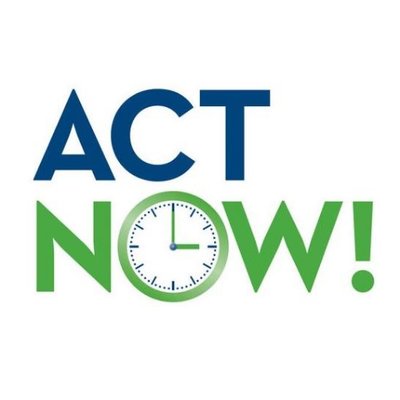 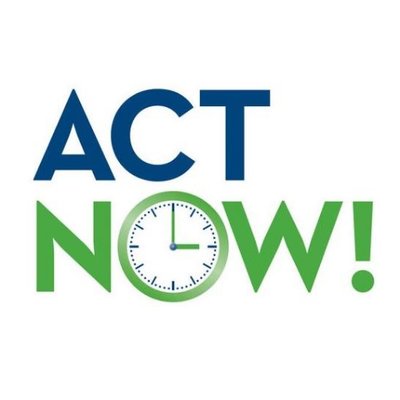 An dlí - Freagrachtaí Scoile & Aonaid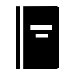 Conas a chuirtear Sláinte &Sábháilteacht i bhfeidhm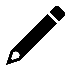 An Oifig Sláinte agus Sábháilteachta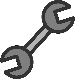 Príomhphointí    Cé De réir an dlí ní mór don Ollscoil sláinte agus sábháilteacht a bhainistiú chun an fhoireann agus na mic léinn a chosaint. Tugann Ráiteas Sábháilteachta OÉ Gaillimh aghaidh ar na mórcheisteanna bainistíochta sábháilteachta, comhairliúcháin agus oibriúcháin. Freagracht deiridh ar an Uachtarán, ar Údarás na hOllscoile agus ar Fhoireann Bainistíochta na hOllscoileNí mór do gach Aonad Polasaí maidir le Ráiteas Sábháilteachta an Aonaid a bheith aige a dhéanann guaiseacha a shainaithint, rioscaí a mheas agus bearta rialaithe a leagan amach. Ní mór é seo a athbhreithniú agus a nuashonrú gach bliain. Tá foireann uile an Aonaid i dteideal é a fheiceáil.Ceann Scoile nó AonaidIs gá don Cheann Scoile nó Aonaid monatóireacht fhoirmiúil a dhéanamh ar an gcaoi a ndéantar sábháilteacht a bhainistiú - chun a chinntiú go ndéantar scrúduithe agus go ndéantar iniúchadh sábháilteachta inmheánach ar bhonn bliantúil.Ceann Scoile nó Aonaid le cúnamh ón gComhordaitheoir Sábháilteachta & ón gCoiste Sábháilteachta (más ann dó)Tá dualgais ar leith ar Phríomhthaighdeoirí agus orthu siúd a bhainistíonn comhaltaí foirne agus mic léinn chun a chinntiú go ndéantar sábháilteacht a bhainistiú mar is ceart agus ní mór dóibh fianaise dhoiciméadach a bheith acu go bhfuil sé seo déanta acu. Ní mór do Phríomhthaighdeoirí dearbhú a thabhairt don Cheann Aonaid go bhfuil measúnuithe riosca déanta acu agus a chinntiú go bhfuil oiliúint curtha ar fáil agus gur fhreastail siad uirthi.PríomhthaighdeoiríLeagann an tAcht um Shábháilteacht, Sláinte agus Leas ag an Obair dualgais shonracha amach don fhoireann go léir, lena n-áirítear an riachtanas cúram a dhéanamh dá sláinte agus sábháilteacht féin, gan sábháilteacht daoine eile a chur i gcontúirt, freastal ar oiliúint, timpistí a thuairisciú agus fadhbanna sábháilteachta a thuairisciú.Gach comhalta foirne lena n-áirítear Cinn Scoile/Aonaid agus PríomhthaighdeoiríIs féidir aon chomhalta foirne a ionchúiseamh, fíneáil a ghearradh air/uirthi nó é/í a chur i bpríosún as an reachtaíocht sábháilteachta a shárú. Gach comhalta foirneMoltar do gach Ceann Comhordaitheoir Sábháilteachta a cheapadh chun cabhrú le bainistíocht sláinte & sábháilteachta.  Tá Coiste Sábháilteachta ag roinnt Aonad.  Toghann an fhoireann seachtar Ionadaithe Sábháilteachta.Ceaptar Comhordaitheoir Sábháilteachta.  Toghtar Ionadaithe Sábháilteachta.Ní mór riachtanais oiliúna sábháilteachta a aithint i measúnuithe riosca agus ní mór don fhoireann freastal ar an oiliúint aitheanta agus éigeantach seo. Ní mór go gcuirfí Seisiún Eolais Ionduchtúcháin maidir le Sábháilteacht a bhaineann lena gcuid oibre ar fáil do gach comhalta foirne.Ceann Scoile nó Aonaid & comhaltaí foirneCabhraíonn an Oifig Sláinte agus Sábháilteachta le hAonaid a gcuid dualgas dlíthiúil a chomhlíonadh. Tá suíomh gréasáin den scoth ann ar a bhfuil teacht ar na huirlisí go léir is gá chun reachtaíocht a chomhlíonadh agus is foinse eolais é maidir leis na guaiseacha agus na srianta a theastaíonn.Oifigeach Sláinte agus Sábháilteachta & Stiúrthóir SábháilteachtaTá ceart dlíthiúil agam oibriú in ionad oibre sábháilte agus sláintiúil.Tá freagracht dhlíthiúil orm mo chion a dhéanamh chun cinntiú go mbeidh ionad oibre sábháilte & sláintiúil agam.Tá ceart dlíthiúil agam oibriú in ionad oibre sábháilte agus sláintiúil.Tá freagracht dhlíthiúil orm mo chion a dhéanamh chun cinntiú go mbeidh ionad oibre sábháilte & sláintiúil agam.√Cúram a dhéanamh de mo shábháilteacht féin, sábháilteacht daoine eile:-□Mo Mheasúnuithe Riosca - Seiceáil an ndearnadh measúnú riosca ar na gníomhaíochtaí a d'fhéadfadh a bheith contúirteach, e.g. tascanna láimhsithe, úsáid ceimiceán. An ndearnadh measúnuithe ar na seomraí sna limistéir a úsáidim? □Más rud é nach bhfuil measúnuithe riosca déanta nó nach bhfuil siad cothrom le dáta, déan cinnte go ndéantar iad a (ath)mheasúnú anois.  B'fhéidir go mbeadh orm cuidiú leis an measúnú/na measúnuithe seo agus leis na bearta riachtanacha a chur i bhfeidhm.□Mura ndearnadh measúnú ar mo stáisiún oibre ríomhaire, déan socrú go ndéanfaí é sin (Measúnóirí Aonaid).□Cinntigh nach gcruthóidh mé guaiseacha ag an obair, e.g. trí shlite éalaithe a bhlocáil, tiomáint don obair agus mé tuirseach. □An bhfuil guaiseacha ann is féidir liom a thógáil amach as mo láthair oibre e.g. feantéitheoir?□Bí ar an eolas. Féach ar Pholasaí m’Aonaid maidir le Ráiteas Sábháilteachta. An bhfuil sé soiléir dom conas a dhéantar sláinte agus sábháilteacht a bhainistiú i m’Aonad?□I mo chuid oibre, cinntigh go ndéileálfaidh mé le mo fhreagrachtaí sonracha sábháilteachta i leith daoine eile e.g. léachtóir i gcás mic léinn, an té atá ag eagrú imeachta i gcás rannpháirtithe.√    Freastal ar Oiliúint Sábháilteachta√    Freastal ar Oiliúint Sábháilteachta□M’Oiliúint Sábháilteachta Faigh amach cén oiliúint sábháilteachta atá de dhíth orm - an raibh Ionduchtú Sábháilteachta, oiliúint Sábháilteachta Dóiteáin, etc. ar siúl agam?  Mura raibh, labhair le mo Cheann Aonaid nó le mo Chomhordaitheoir Sábháilteachta chun é a eagrú.□Nuair a bhíonn oiliúint eagraithe dom - freastal uirthi agus ansin cuir an méid a fhoghlaimím i bhfeidhm. Freastal ar oiliúint athnuachana nuair is gá.√   Contúirtí, Fabhtanna, Timpistí a thuairisciú etc.√   Contúirtí, Fabhtanna, Timpistí a thuairisciú etc.□An bhfuil mé féin in ann an fhadhb a réiteach go ciallmhar? (slacht a chur ar m’oifig nó ar sheomra stórais).□Má thagaim trasna ar fhadhb a bhaineann le sláinte agus sábháilteacht nach féidir liom féin a réiteach, déan í a thuairisciú.□Má bhíonn timpiste agam, déan é sin a thuairisciú. Más rud é gur bheag nach raibh timpiste agam ach nár gortaíodh mé, déan é sin a thuairisciú freisin - d’fhéadfainn duine eile a shábháil ó ghortú.□Téigh chuig https://www.nuigalway.ie/health-safety/